С 8 июня начала работать тематическая смена по направлению                                      « Экология-2021»                                                                                                          для учащихся 5-6 классов29 июня 2021 года прошел девятый  день тематической недели «Экология-2021».Экскурсия в Приморский океанариум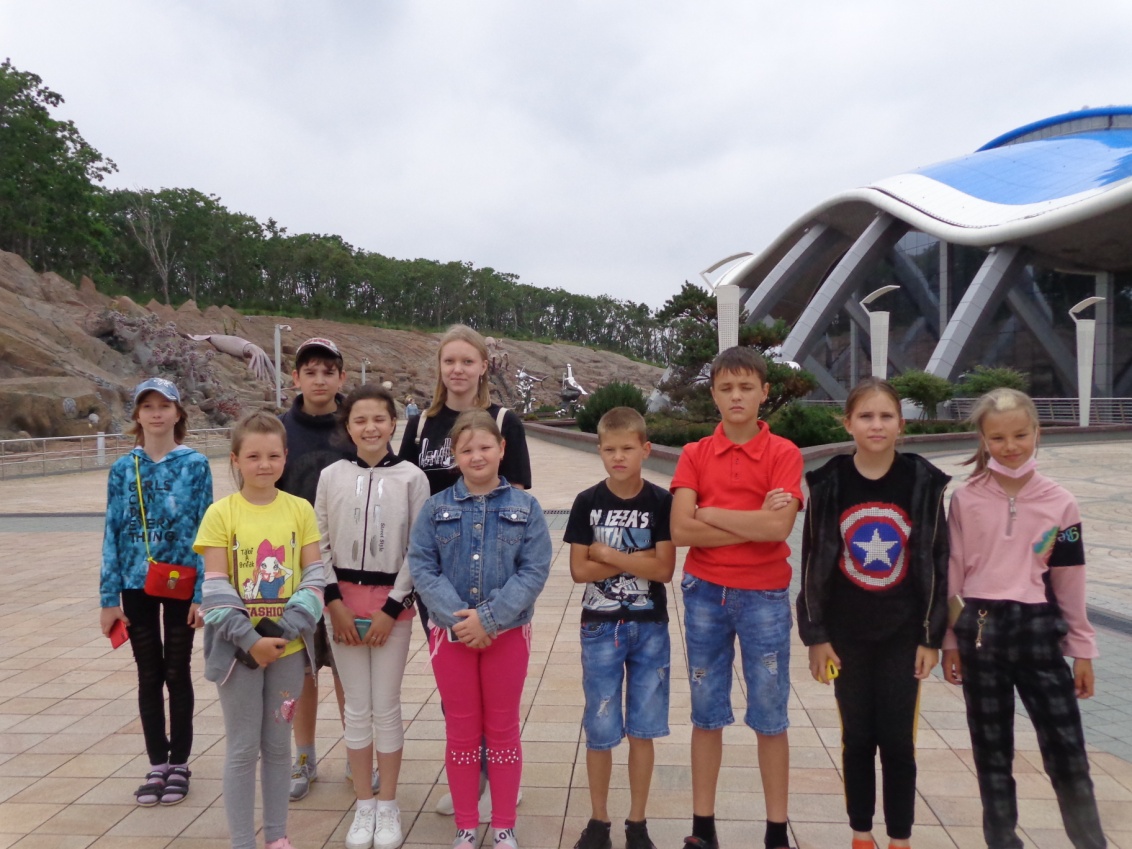 Наше путешествие по океанариуму началось с посещения дельфинария.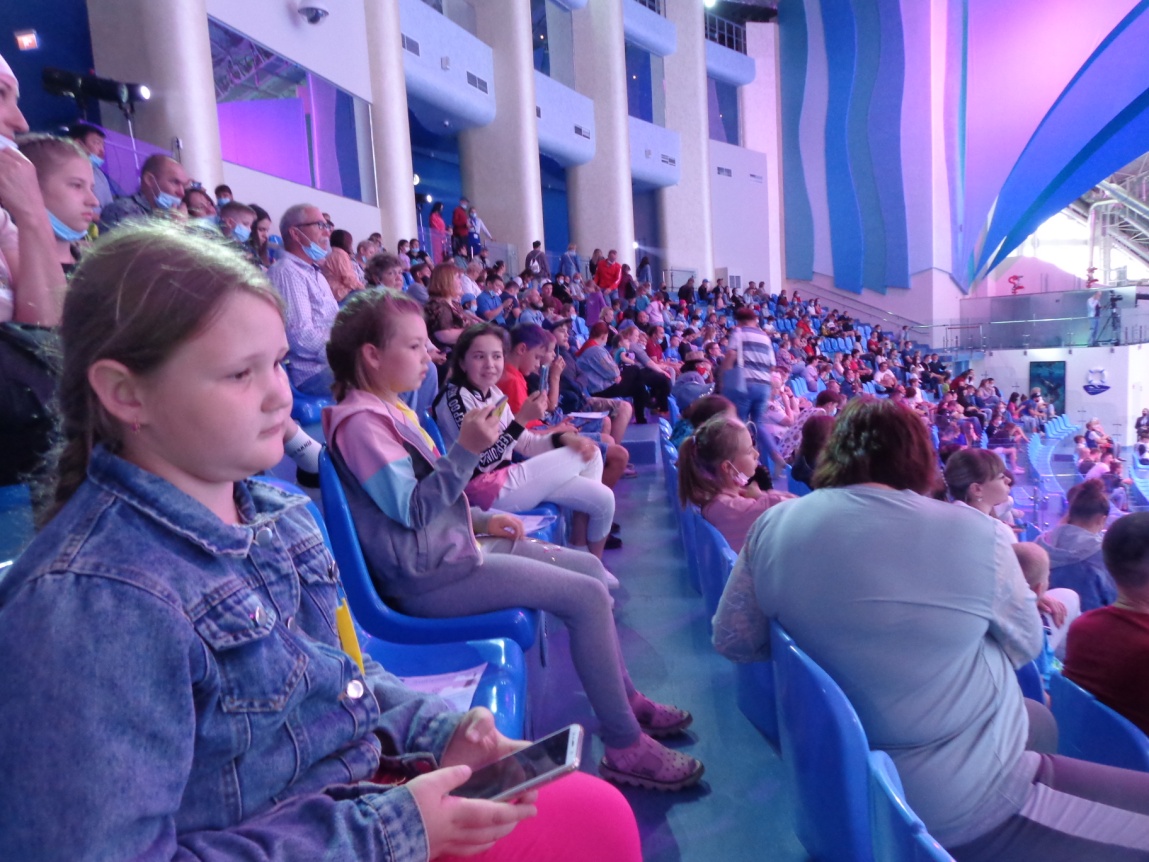 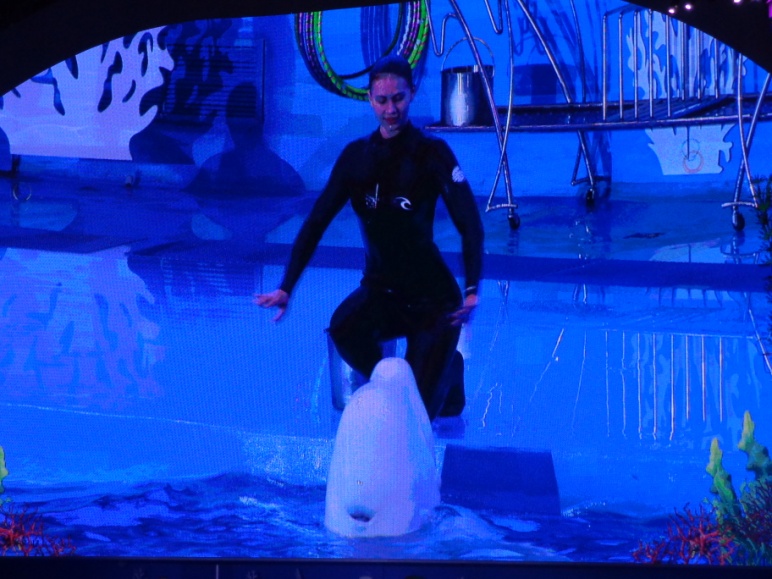 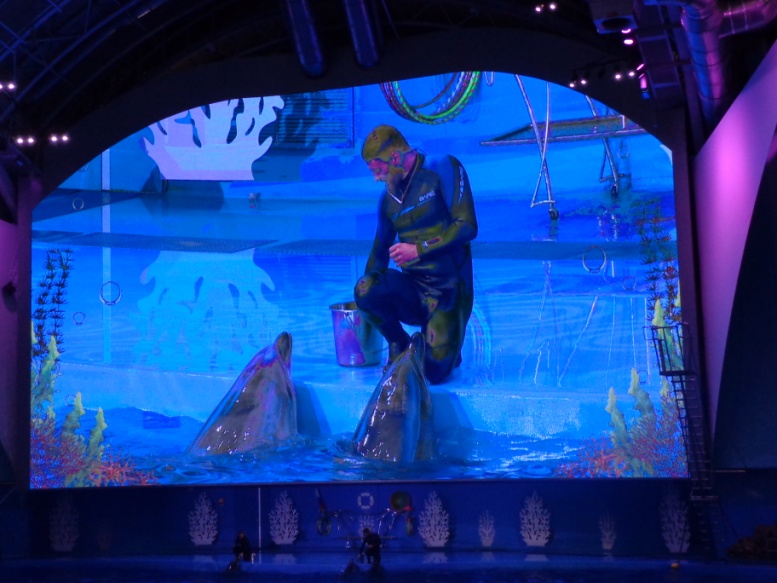 Даша и Дарья представили своих воспитанников белух. Квартет дельфинов «Поплавок»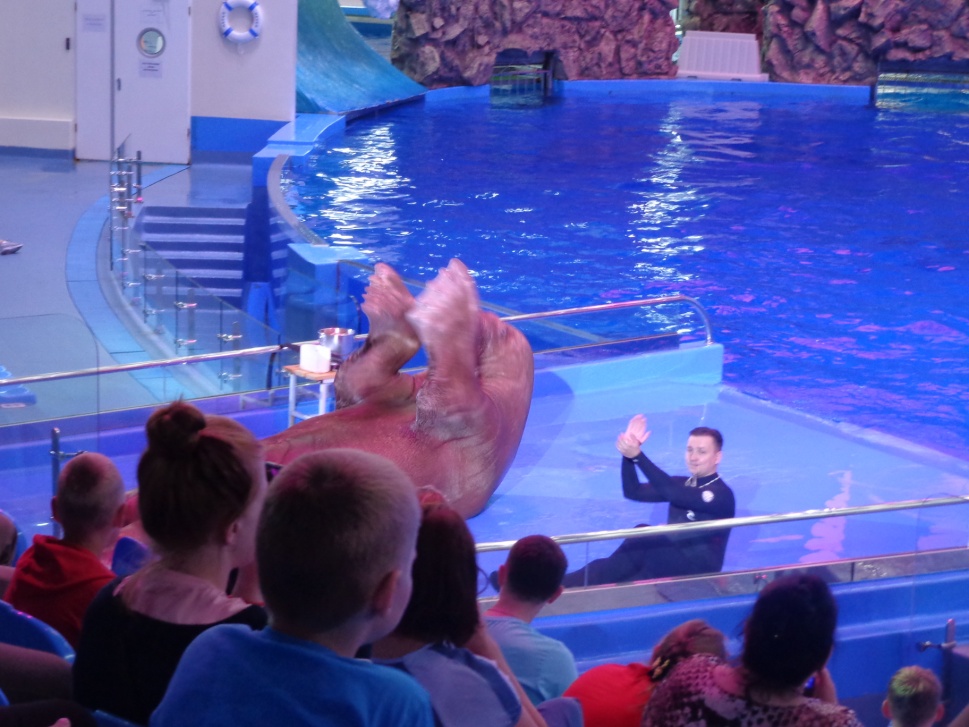 Морж Миша и его тренер Архип.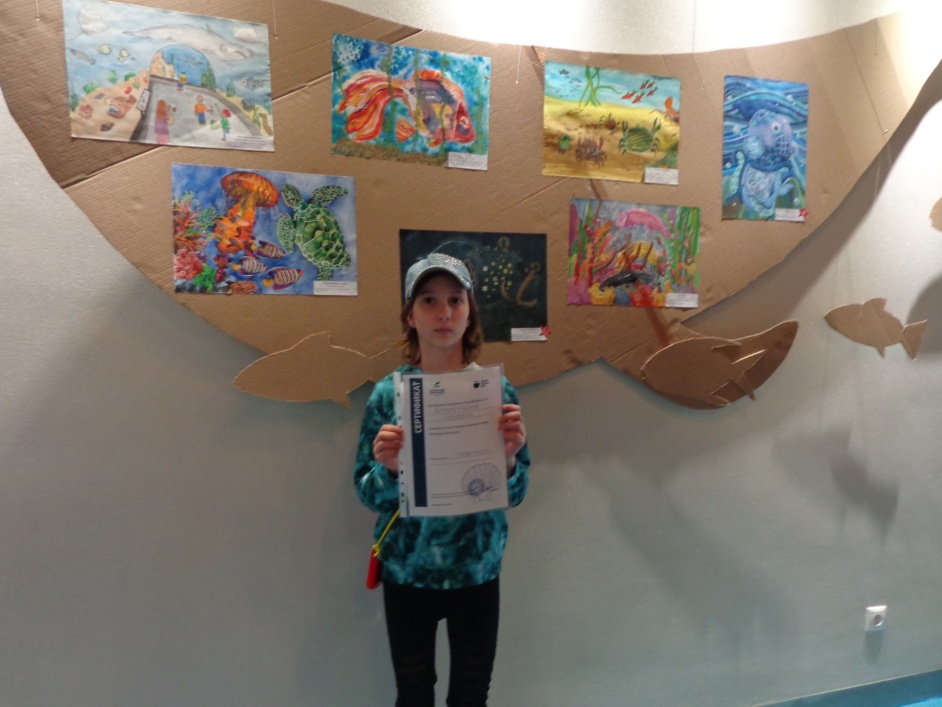 Карина Боярко участница конкурса «Морское отражение». Тематическая экскурсия «Киты и котики»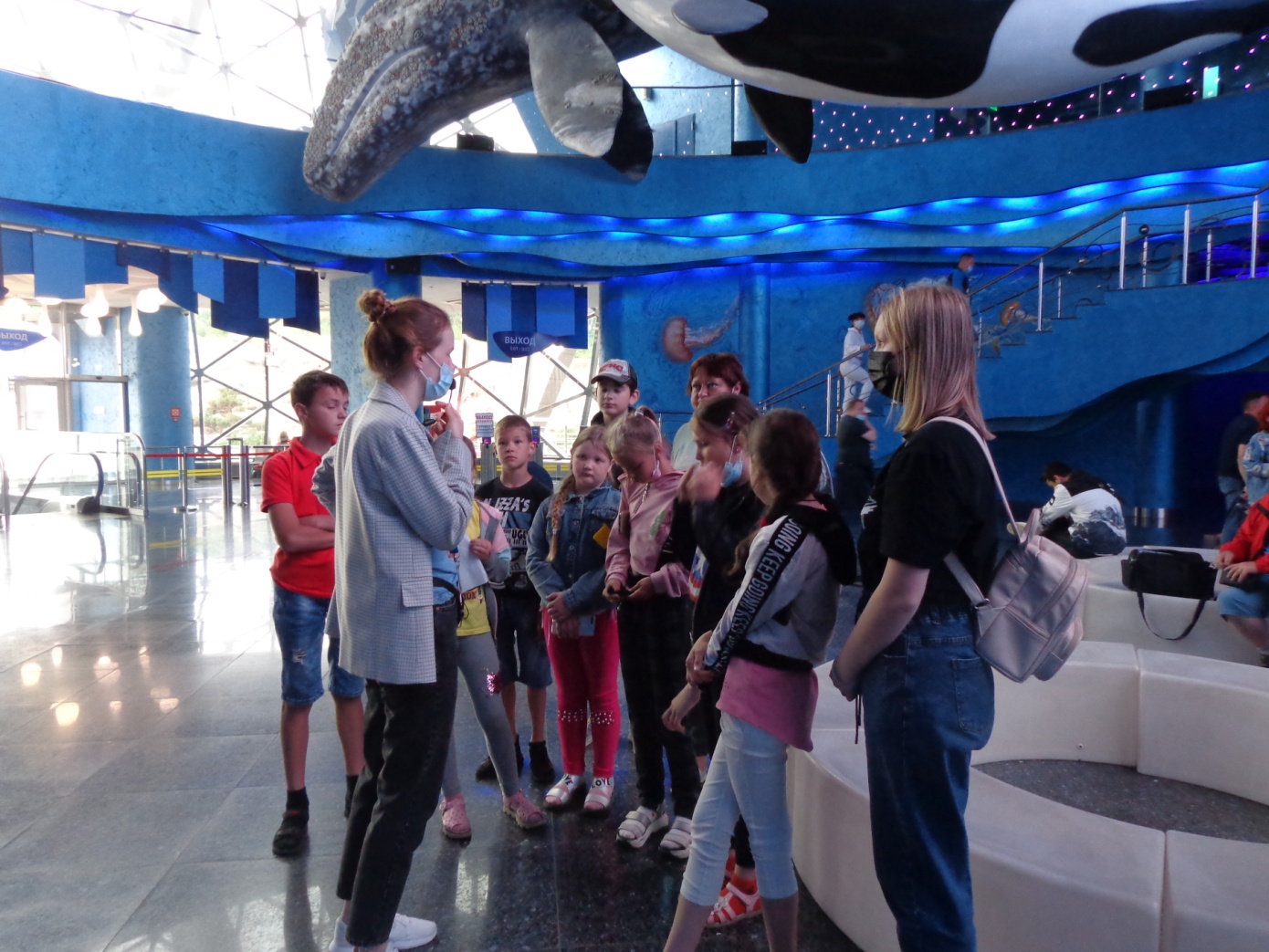 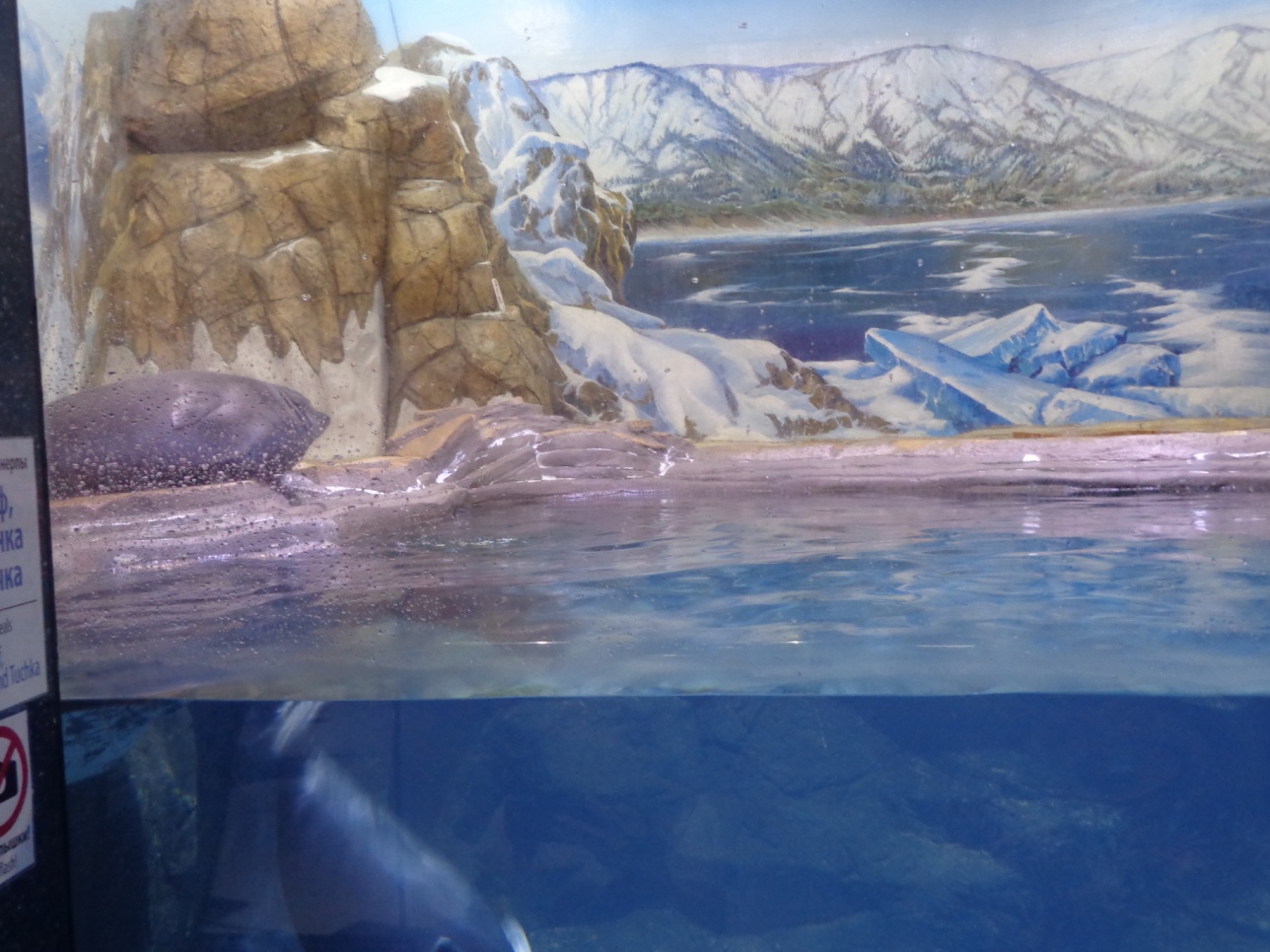 Байкальские нерпы Альф, Бусинка и Тучка(Эндемики озера Байкал)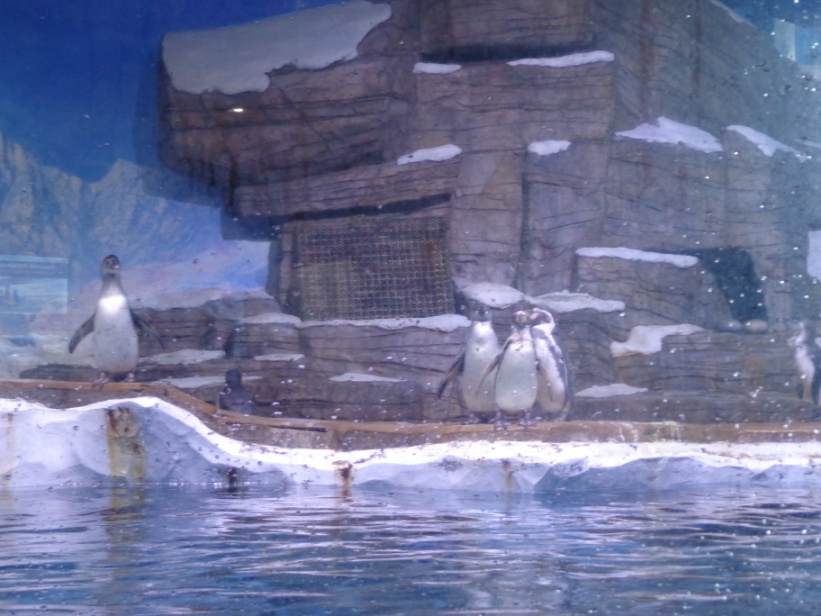 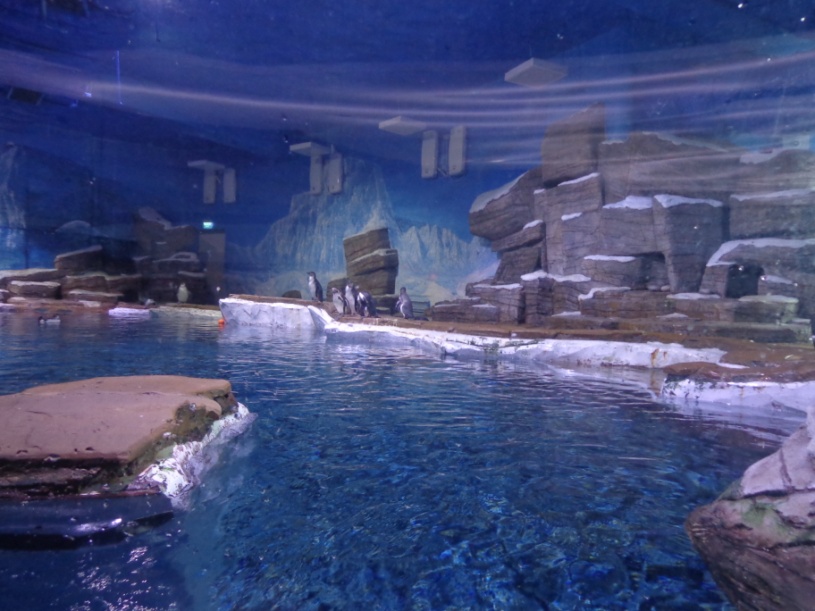 Пингвины Гумбольдта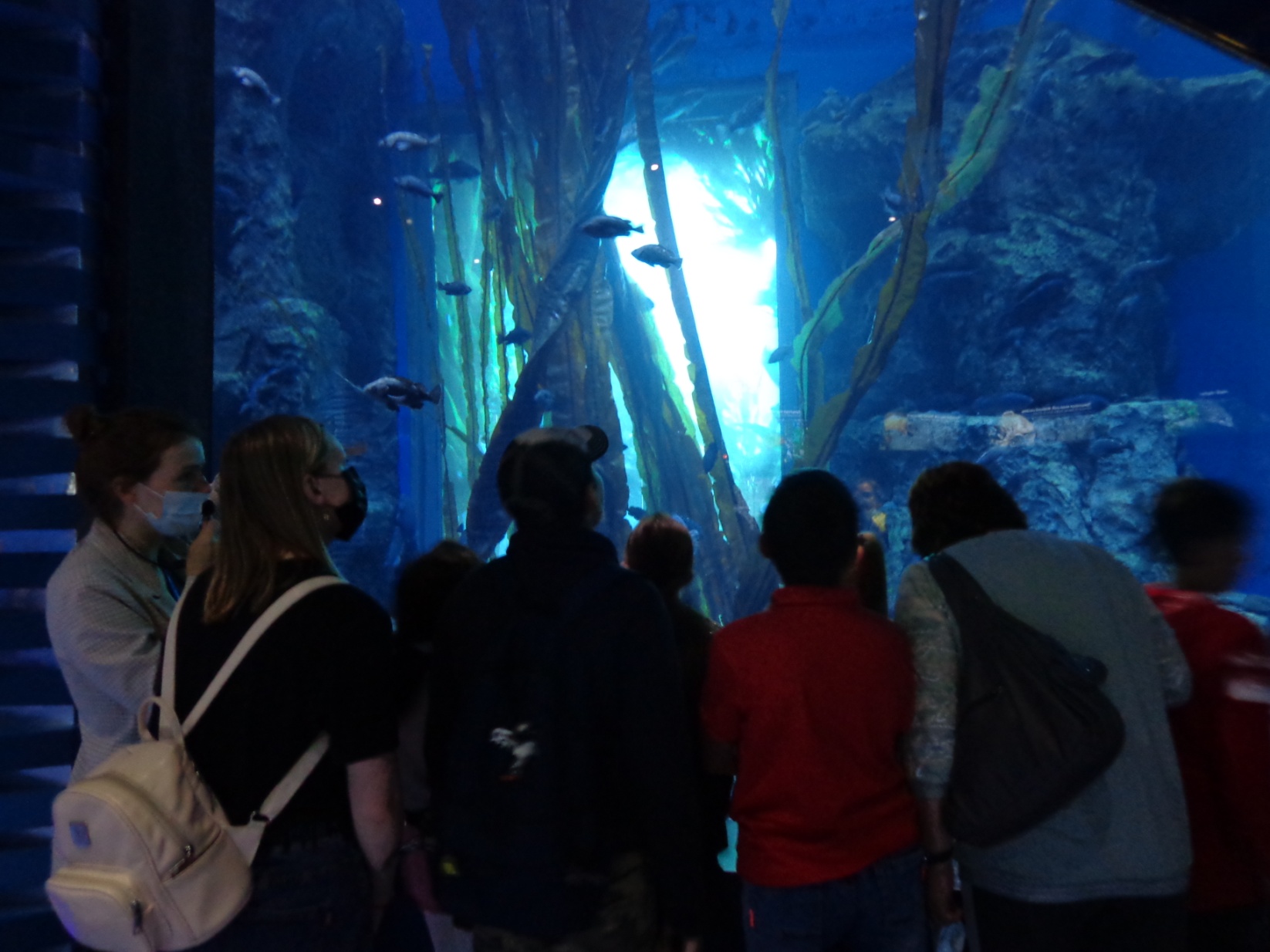 Водрослевый лес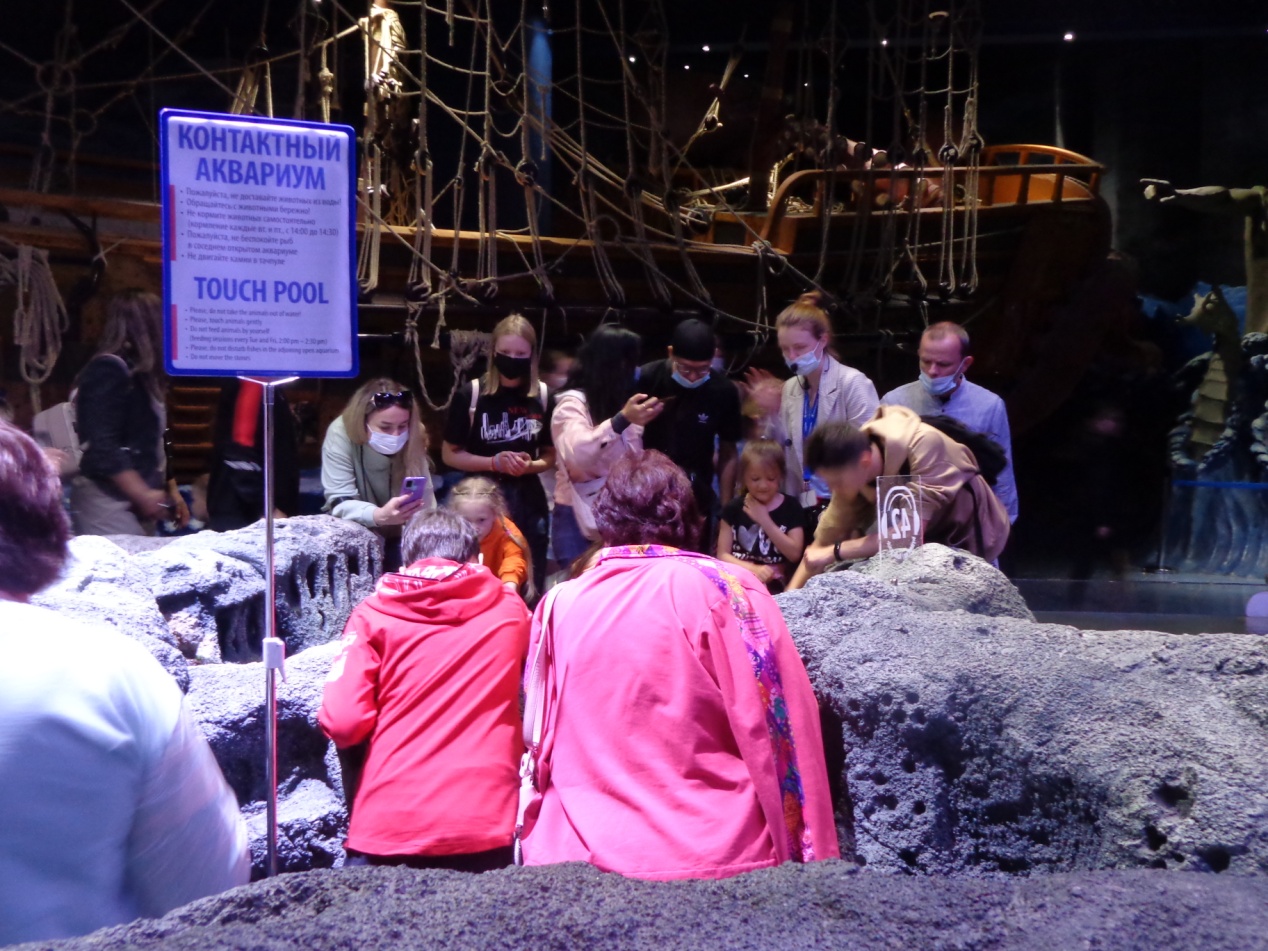 Контактный аквариум, в котором всё можно подрогать руками.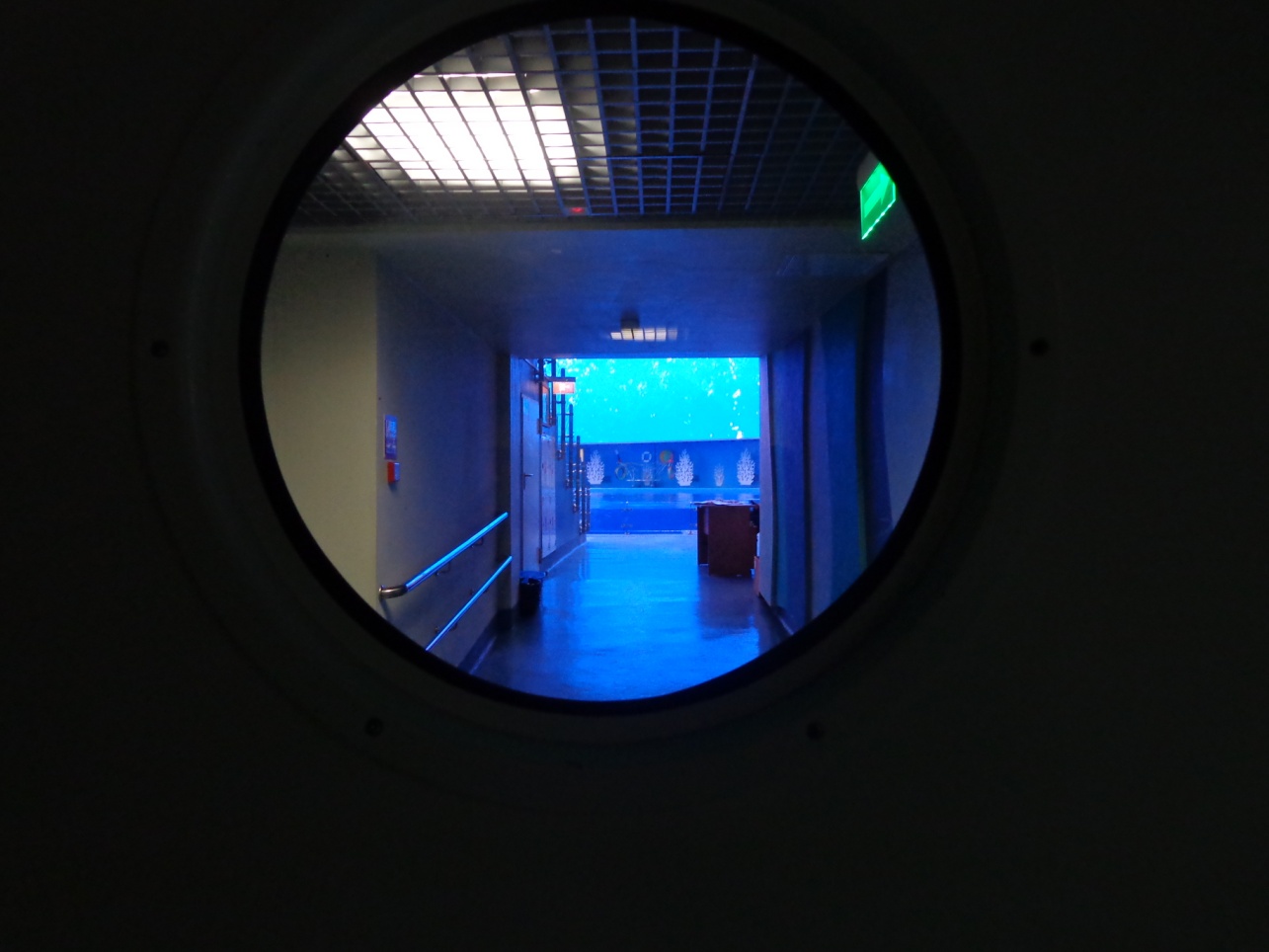 Выход артистов  на представление происходит через эту дверь.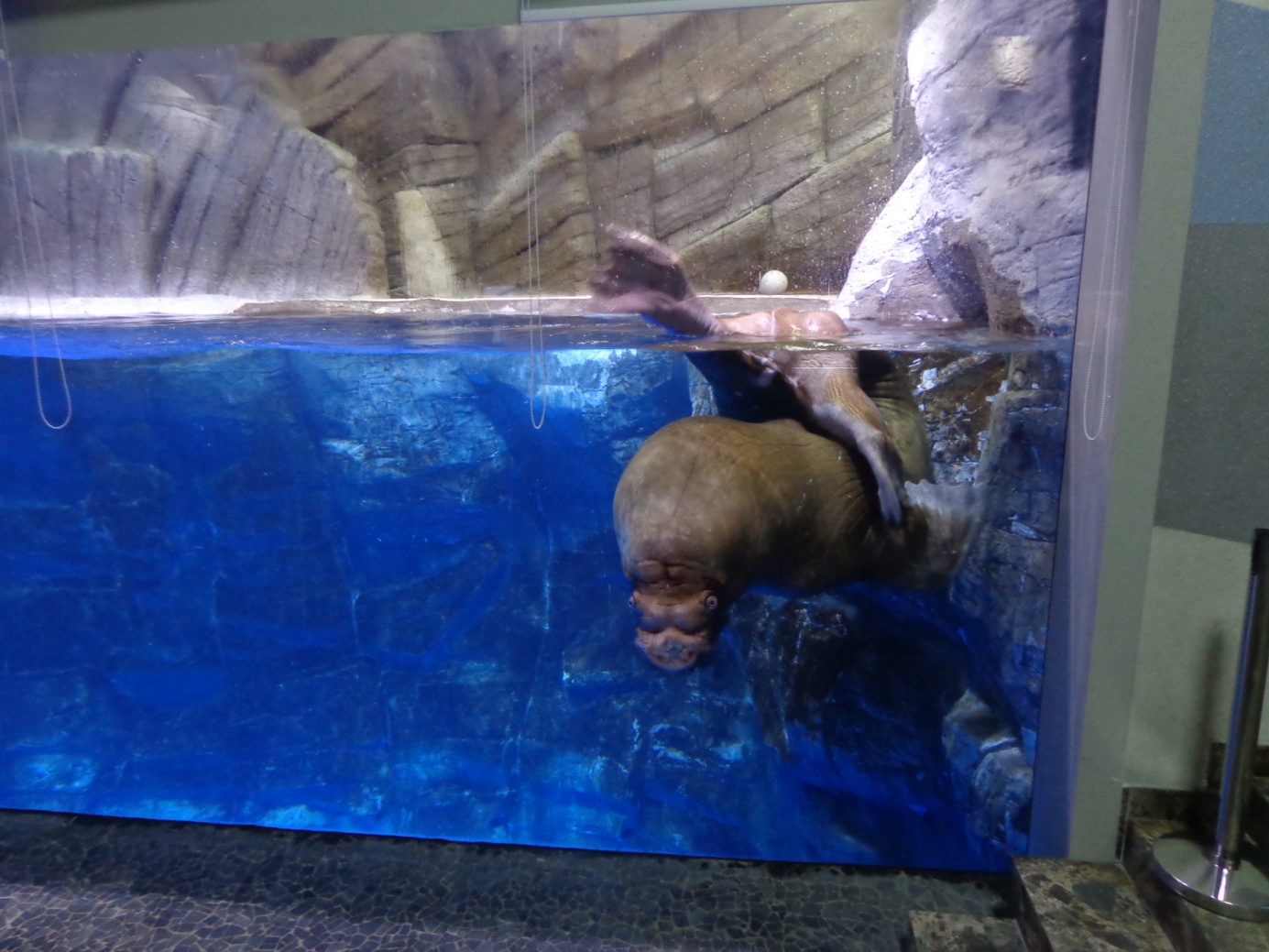 Тихоокеанский морж Миша на отдыхе. Его вес  около 1 тонны.Его устрашающий вид говорил о том, что мы ему мешали отдыхать.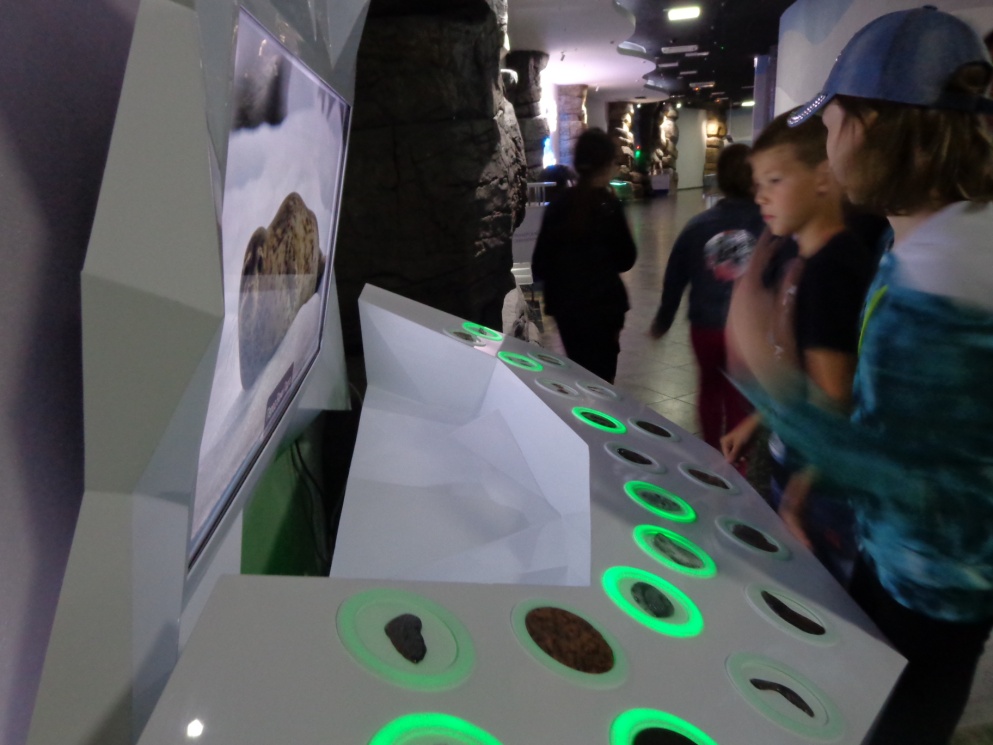 Поиграли в интерактивную игру  «Собери котика»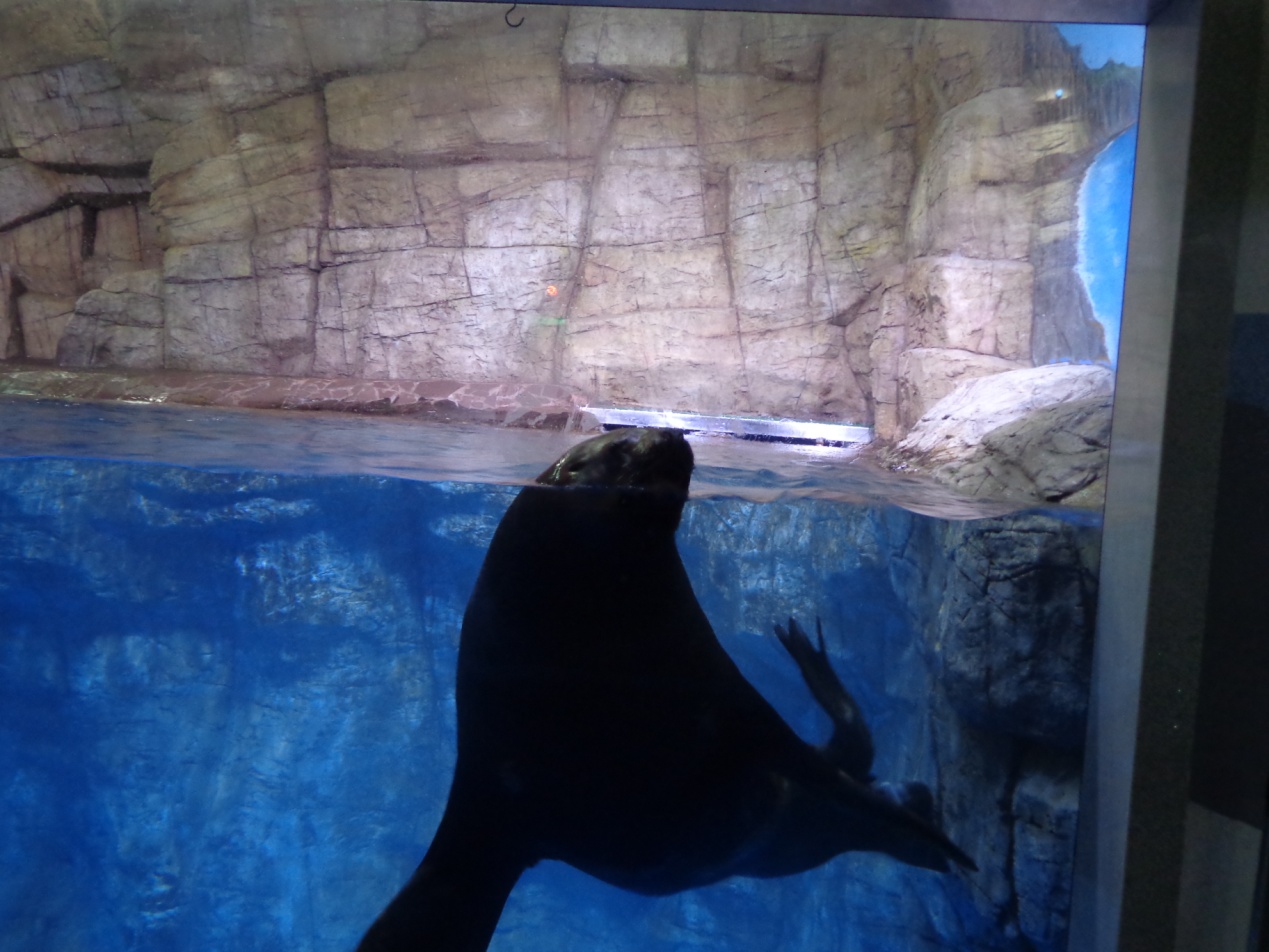 Познакомились с морским львом Аиком.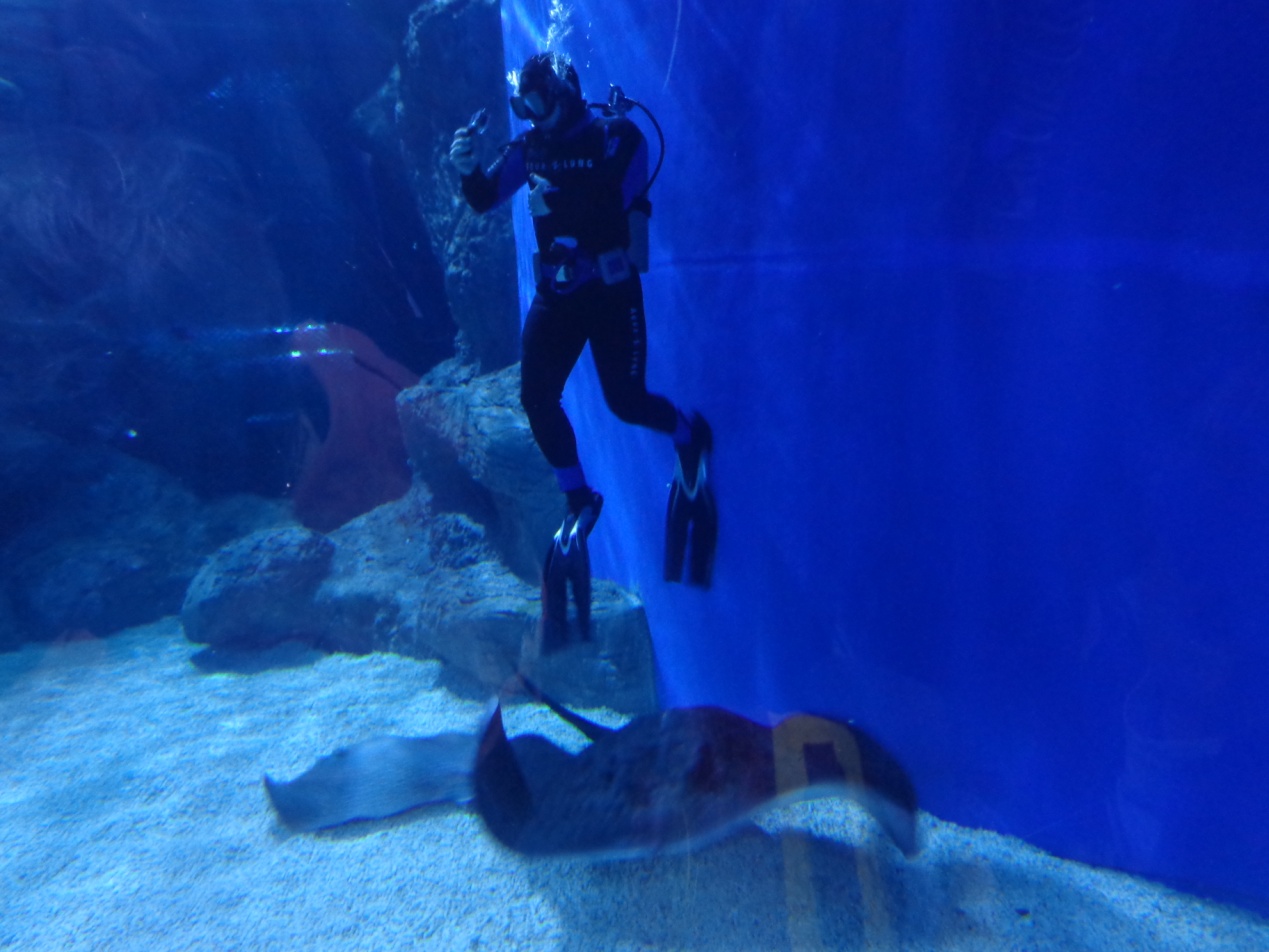 Кормление скатов. Танцы со скатами.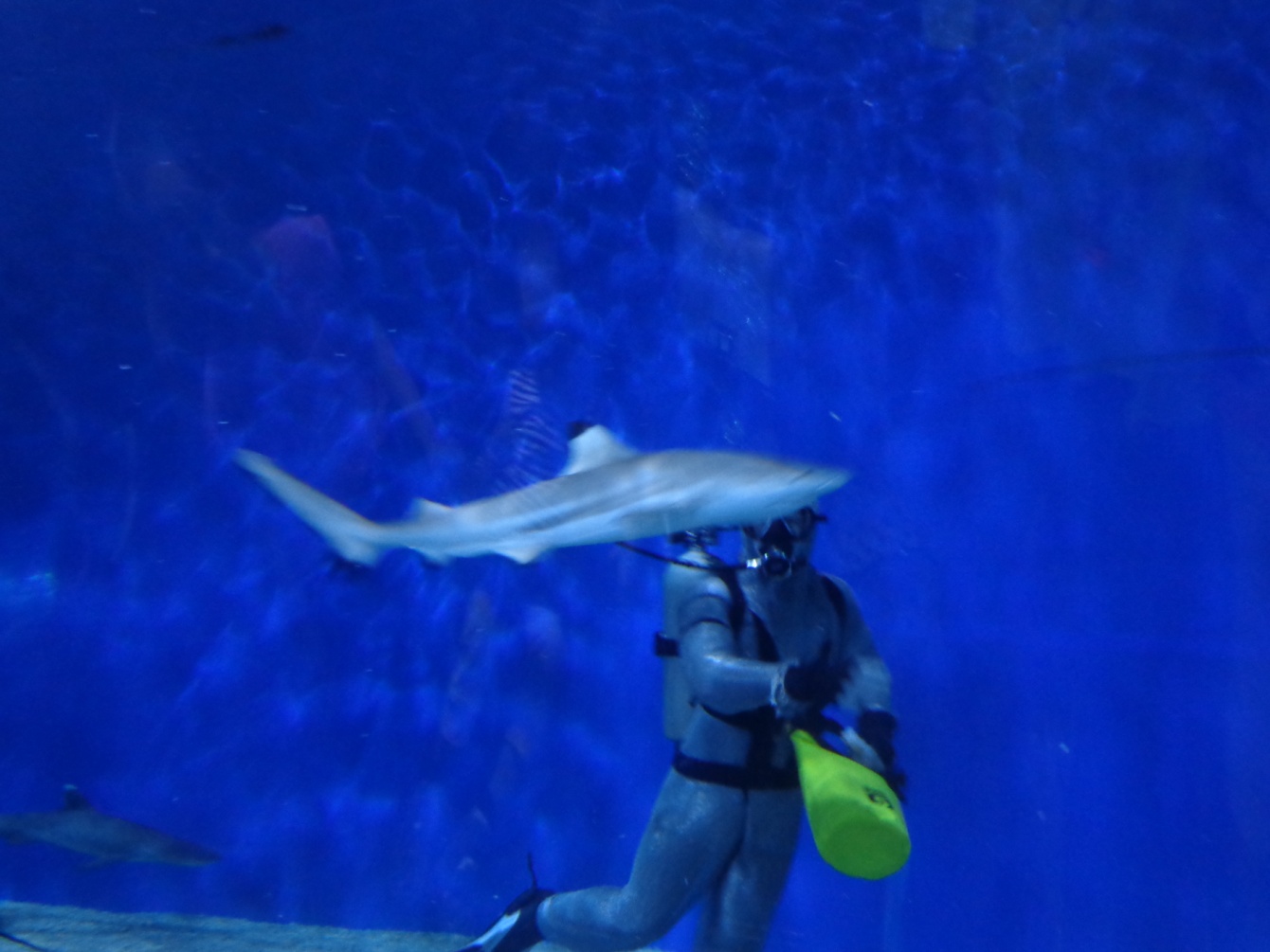 Кормление акул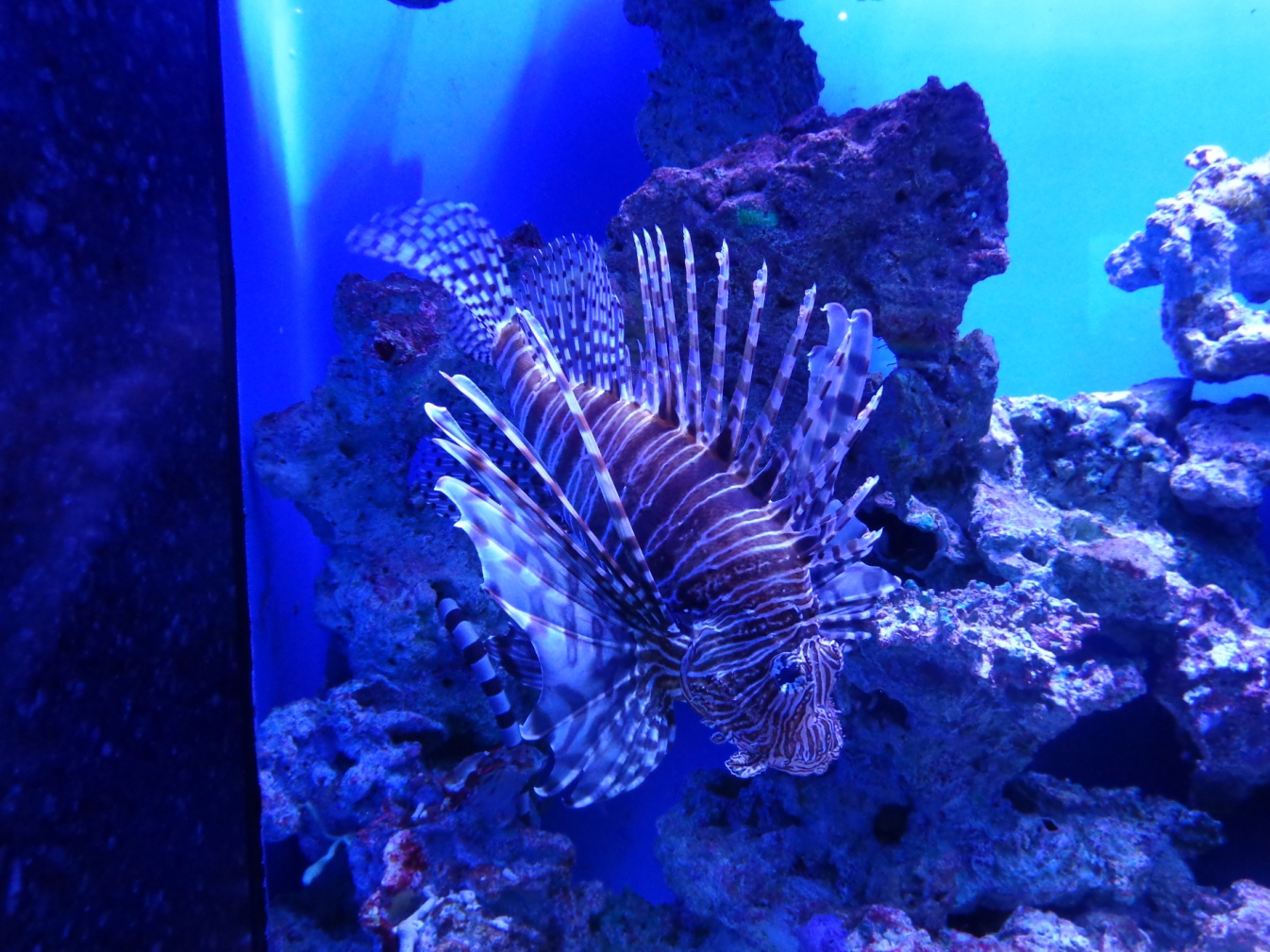 Крылатка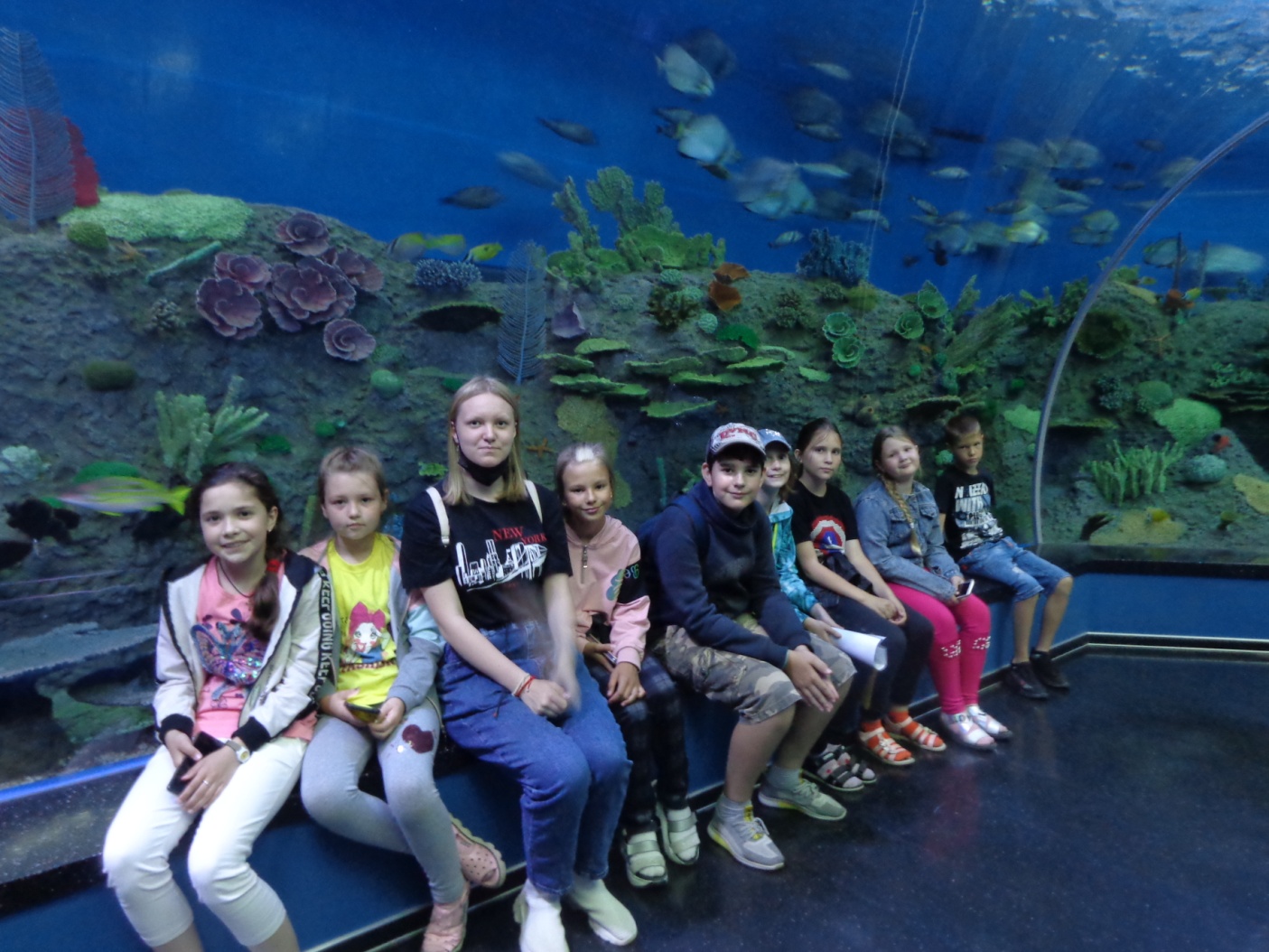  В подводном тоннеле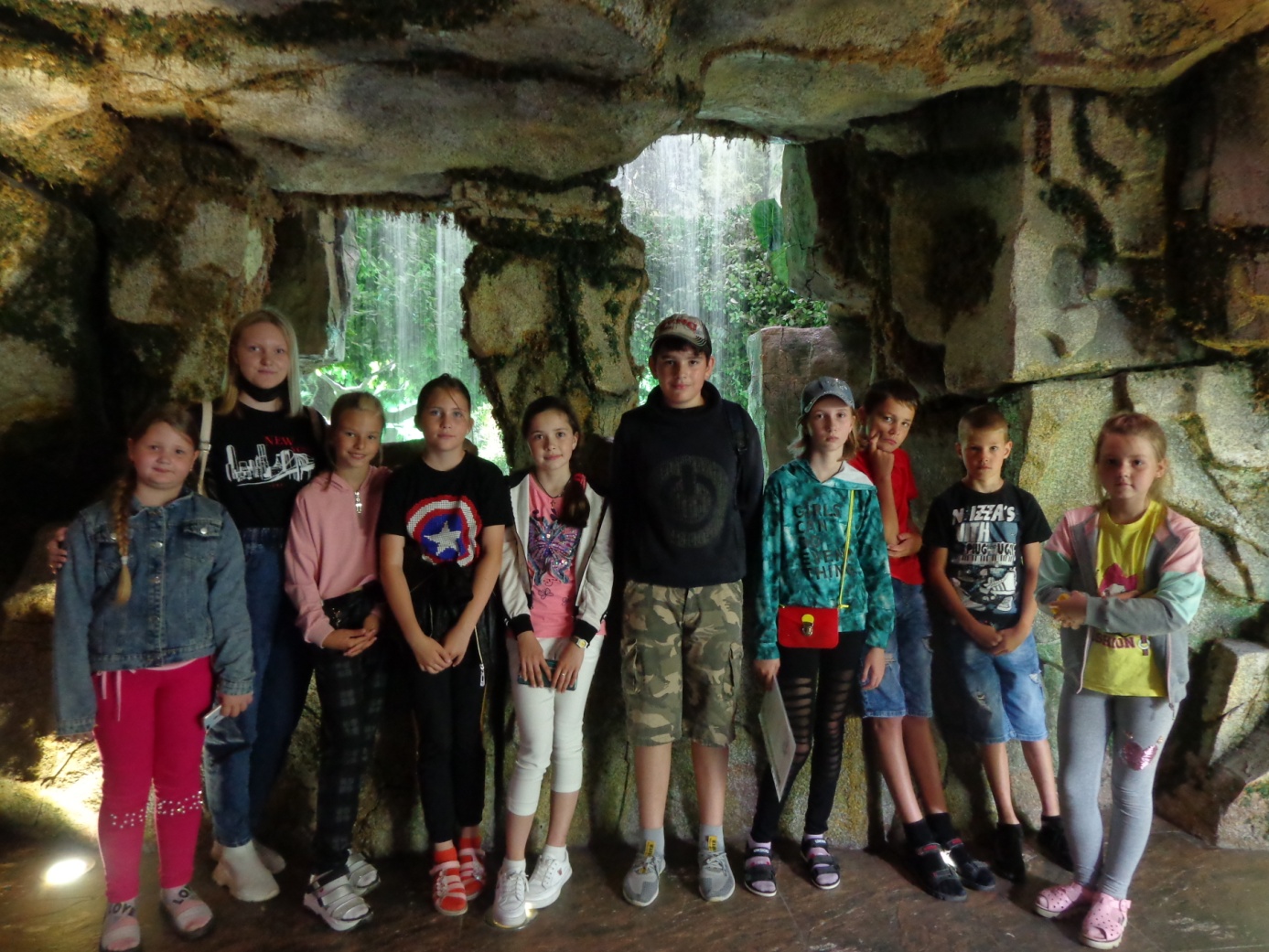 Тропический дождьНа этом наше удивительное путешествие завершилось! 